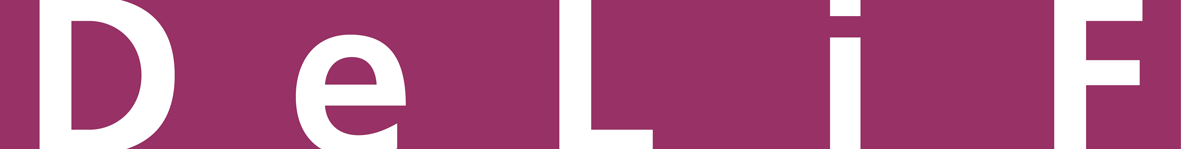 Registration for Intensive Course German for total beginnersMark with a cross please:Autumn 2022 	November 7 - December 9, 2022	 					Winter 2023 	February 13 - March 17, 2023						Spring 2023	May 15 - June 16, 2023							Summer 2023	August 14 - September 15, 2023 						5 weeks / 100 lessons / 20 lessons per week / Monday – Friday, from 13:30 to 17:00Mark with a cross please:              Mr                                              MsName:	.........................................................................................................................……..........First name:	.........................................................................................................................……..........Date of birth:	.........................................................................................................................……..........Nationality:	.........................................................................................................................……..........Address: 	.........................................................................................................................……..........	.........................................................................................................................……..........Phone number:	.........................................................................................................................……..........E-Mail :	.........................................................................................................................……..........Date : ..........................................................     Your signature: ..........................................................................(Upon signing the registration form, I hereby confirm that I have read and accept the general terms and conditions – www.delif.ch/agb.pdf)by post: DeLiF, Rue de Rome 9, CH-1700 Fribourg	                   	                    by e-mail: info@delif.ch